Родительское собрание в группе второго раннего  возраста «Капризы и упрямство детей»20 января во второй группе раннего возраста «Смешарики» состоялось родительское собрание «Капризы и упрямство детей», целью которого было ознакомление родителей со способами преодоления детских капризов и упрямства. УПРЯМСТВО – это психологическое состояние, очень близкое к негативизму. Это отрицательная особенность поведения человека, выражающаяся в необоснованном и нерациональном противодействии просьбам, советам, требованиям других людей. КАПРИЗЫ - это действия, которые лишены разумного основания, т.е. " Я так хочу и всё!!!". Они вызываются слабостью ребёнка и в определённой степени тоже выступают как форма самозащиты.Для родителей провела творческую игру «Какой он – мой ребенок», где родители должны были показать характер своего ребенка. Задача игры определить, каким видят своего ребенка родители. Родительское собрание прошло в атмосфере  доверия, родители выразили слова благодарности коллективу детского сада, прозвучали пожелания успехов в общем деле воспитания детей.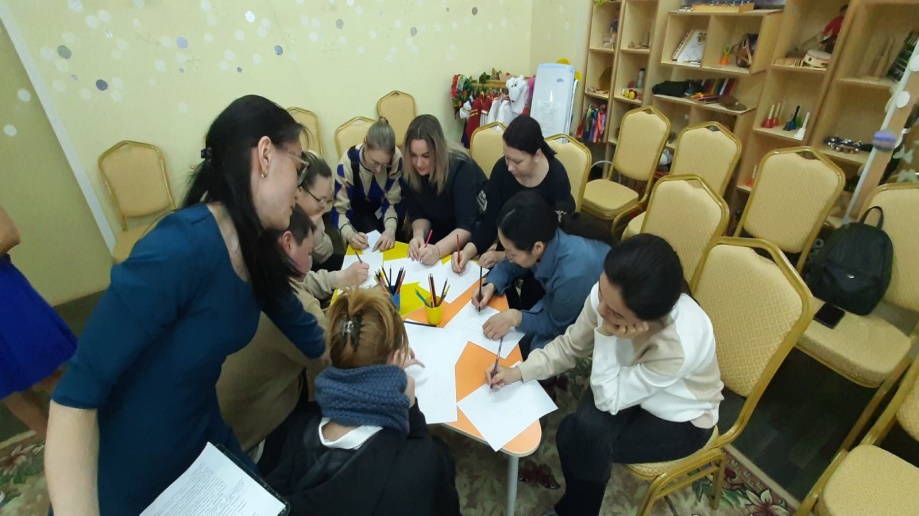 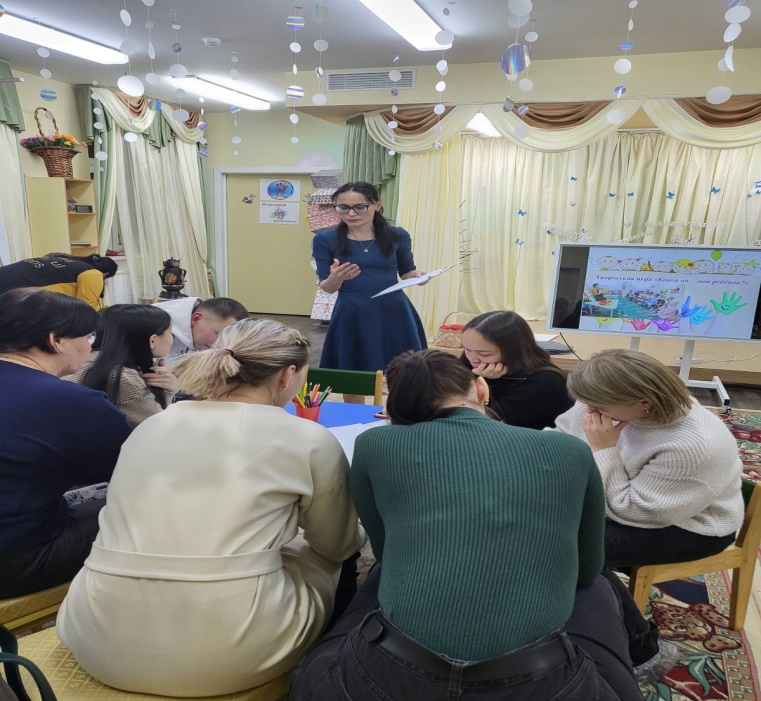 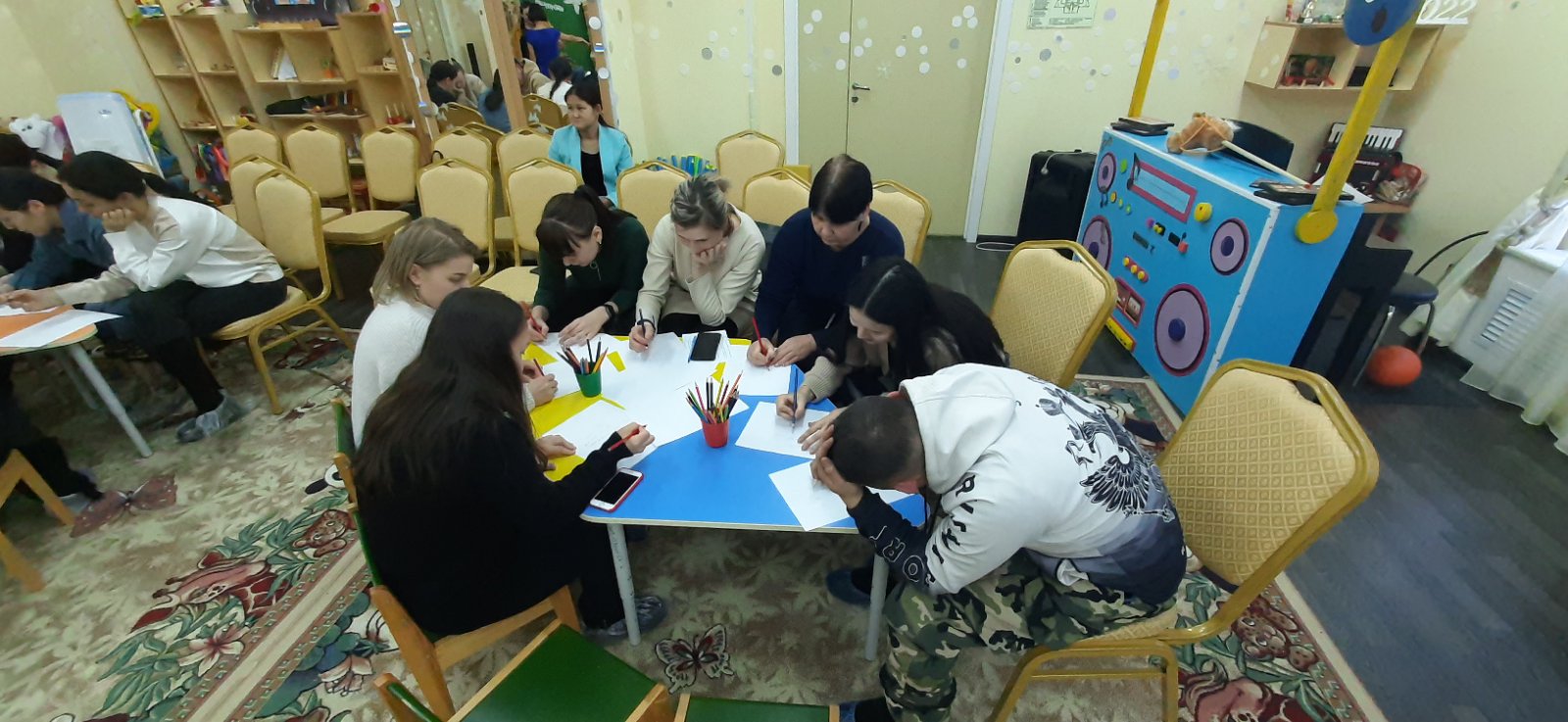 